RRDS Canada Résolutions du conseil d’administration et de ses comités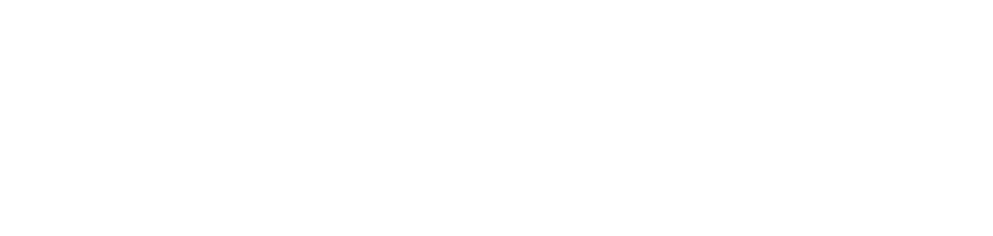 Date deprésentationResponsablesArticleDescriptionRemarques28-mai-20AdministrateursAdoption du règlement administratifLe règlement administratif qui concerne de manière générale les affaires de l’organisation, présenté aux membres sous cette forme et joint aux présentes résolutions de l’organisation, est adopté par la présente à titre de Règlement administratif de l’organisation.Résolution des premiers administrateurs28-mai-20AdministrateursConsentement d’agir en qualité d’administrateurLe registre officiel du consentement des administrateurs, y compris les conditions initiales et le consentement relatif aux communications électroniques, sera conservé au format papier avec signature manuscrite au siège social du RRDS Canada.Résolution des premiers administrateurs28-mai-20AdministrateursMandatsCatherine Fooks siégera pendant trois (3) ans, Guy Bujold siégera pendant deux (2) ans, Christine Power siégera pendant un (1) an et Anne Martin- Matthews siégera pendant trois (3) ans.Résolution des premiers administrateurs28-mai-20AdministrateursNomination des dirigeantsPrésidente : Catherine FooksVice-président : Guy BujoldSecrétaire : Anne Martin-MatthewsTrésorière : Christine PowerDirectrice scientifique et cheffe de la direction : Kimberlyn McGrailRésolution des premiers administrateurs28-mai-20AdministrateursRéunion avec l’expert-comptable par intérimCarla Cove, CPA, CGA est par la présente nommée experte-comptable par intérim de l’organisation et demeurera en poste jusqu’à la fin du mandat des premiers membres.Résolution des premiers administrateurs28-mai-20AdministrateursSiège socialLe siège social de l’organisation est situé au 700, West Georgia Street, 25e étage, Vancouver (C.- B.)V7Y 1B3, et son adresse postale est la même.Résolution des premiers administrateurs28-mai-20AdministrateursEmplacement des livres et registresL’organisation conserve ses archives et registres à son siège social (Farris LLP) ou ailleurs conformément aux directives ponctuelles du conseil d’administration.Résolution des premiers administrateurs28-mai-20AdministrateursFin de l’exercice financierL’exercice financier de l’organisation prend fin le 31 mars.Résolution des premiers administrateurs28-mai-20AdministrateursRésolution bancaireLe conseil d’administration nomme le directeur scientifique et chef de la direction et l’autorise à signer les ententes bancaires selon la formule exigée par HSBC avant la réunion suivante du conseil d’administration. HSBC correspond à l’établissement bancaire du RRDS Canada. Au moment de conclure une telle entente bancaire, les modalités exigées par HSBC doivent être consignées aux registres du RRDS Canada et par la présente formellement adoptées par le conseil d’administration.Résolution des premiers administrateurs28-mai-20AdministrateursSignataires autorisésConformément aux dispositions du règlement administratif de l’organisation, tous les actes, transferts, cessions, contrats, obligations et autres documents, y compris sans s’y limiter les chèques, traites ou ordonnances de paiement et tous les billets, acceptations et lettres de change qui ne dépassent pas 100 000 $, peuvent être signés par le directeur scientifique et chef de la direction et le directeur de l’exploitation jusqu’à la révocation d’un tel mandat. Malgré ce qui précède, les administrateurs peuvent, à l’occasion, préciser la façon de signer un document ou un groupe de documents, ainsi que les personnes pouvant le faire.Conformément aux dispositions du règlement administratif de l’organisation, tous les actes, transferts, cessions, contrats, obligations et autres documents, y compris sans s’y limiter les chèques, traites ou ordonnances de paiement et tous les billets, acceptations et lettres de change qui dépassent 100 000 $ doivent être examinés par les administrateurs et sont assujettis à une résolution du conseil d’administration, qui nommera un dirigeant ou un administrateur à titre de cosignataire, outre le directeur scientifique et chef de la direction. De tels actes, transferts, cessions, contrats, obligations et autres documents peuvent faire l’objet d’une autorisation du conseil d’administration à l’occasion.Résolution des premiers administrateurs28-mai-20AdministrateursDélivrance des mandatsLes personnes suivantes, à titre de fondateurs de l’organisation et conformément aux statuts de celle- ci, sont confirmées comme premiers membres de l’organisation :Catherine FooksGuy BujoldChristine PowerAnne Martin-MatthewsRésolution des premiers administrateurs28-mai-20AdministrateursRencontre des premiers membresLe conseil d’administration a convenu de présenter les résolutions consensuelles qui confirment l’adoption du règlement administratif, l’élection des administrateurs, la nomination de l’expert- comptable et les transactions avec d’autres sociétés afin d’obtenir la signature des membres.Résolution des premiers administrateurs28-mai-20MembresAdoption des règlements administratifsAdoption des règlements administratifsRésolution consensuelle des premiers membres28-mai-20MembresMandatsÉlection des administrateurs ayant des mandats précisRésolution consensuelle des premiers membres28-mai-20MembresExpert-comptableNomination de l’expert-comptableRésolution consensuelle des premiers membres28-mai-20MembresVersion française de la raison socialeAjout de la version française de la raison sociale au nom de l’organisationRésolution consensuelle des premiers membres28-mai-20AdministrateursMandat du conseil d’administrationSous réserve de l’intégration du texte mentionnant qu’il incombe au conseil d’administration de mener un examen continu de toutes les politiques selon un principe de rotation, le mandat du conseil d’administration est approuvé et adopté par ce dernier.Résolution des administrateurs28-mai-20AdministrateursPolitique sur les candidaturesSous réserve de l’intégration du texte traitant de la représentation francophone et d’autres sujets relatifs à l’équité, la politique sur les candidatures est approuvée et adoptée par le conseil d’administration.Résolution des administrateurs28-mai-20AdministrateursPolitique relative aux signataires autorisésSous réserve de la clarification du texte relatif aux dépenses externes au budget annuel et de l’intégration du texte précisant que les signatures du directeur scientifique et chef de la direction et d’un administrateur ou dirigeant de l’organisation sont requises dans les cas où les dépenses dépassant 100 000 $, la politique relative aux signataires autorisés est approuvée et adoptée par le conseil d’administration.Résolution des administrateurs28-mai-20AdministrateursPolitique du conseil d’administration sur les conflits d’intérêtsSous réserve de l’intégration du texte mentionnant que les conflits d’intérêts seront déclarés annuellement par tous les administrateurs et que la déclaration des conflits d’intérêts figurera à l’ordre du jour de toutes les réunions du conseil d’administration à titre de point permanent, la politique du conseil d’administration sur les conflits d’intérêts est approuvée et adoptée par ce dernier.Résolution des administrateurs28-mai-20AdministrateursStatut d’organisme de bienfaisanceLe conseil d’administration autorise le président à soumettre la candidature du RRDS Canada à titre d’organisme de bienfaisance enregistré au pays.Résolution des administrateurs23-juil-20Comité des candidaturesModification à la politique sur les candidaturesApprobation des modifications à la politique sur les candidaturesRésolution des administrateurs23-juil-20Comité des candidaturesNomination des postulantsUne fois toutes les candidatures reçues et examinées par le Comité, ses membres, à titre d’administrateurs de l’organisation, dressent une liste de postulants qualifiés et la soumettent au conseil d’administration du RRDS Canada.Résolution des administrateurs23-juil-20Comité des candidaturesPériode de recrutementLe recrutement doit commencer en septembre et prendre fin en décembre, mais cette période sera confirmée à la réunion du conseil d’administration du RRDS Canada en septembre.Résolution des administrateurs23-juil-20Comité des candidaturesTrousse de mise en candidatureOn a décidé de reporter cette décision (libérer les questions textuelles) jusqu’à ce que le Comité des candidatures examine la trousse de mise en candidature modifiée à la réunion du conseil d’administration du RRDS Canada en septembre.Résolution des administrateurs23-juil-20Comité des candidaturesNombre d’administrateursLes membres du conseil d’administration du RRDS Canada recevront une résolution consensuelle à signer, qui leur sera distribuée en format électronique et papier, afin de confirmer que le nombre d’administrateurs de l’organisation est fixé à huit (8).Résolution des administrateurs23-juil-20AdministrateursLimite de l’assurance responsabilité civile des administrateurs et dirigeantsRencontre des administrateurs dans le cadre de la réunion du Comité de candidatures : le conseil d’administration convient de fixer la limite de responsabilité civile à 3 000 000 $ moyennant une prime annuelle de 2 625 $.Résolution des administrateurs23-juil-20AdministrateursRegistre et structure d’analyse des risquesLes administrateurs souhaitent passer en revue la structure d’analyse des risques à chacune des réunions du conseil d’administration.Résolution des administrateurs16-sept-20AdministrateursApprobation du procès-verbal du 28 mai 2020Le procès-verbal est approuvé avec un amendement à l’article sur la résolution traitant du règlement administratif pour tenir compte que « le règlement administratif qui concerne de manière générale les affaires de l’organisation, soumis aux membres sous cette forme et joint aux présentes résolutions de l’organisation, est adopté par la présente à titre de Règlement administratif de l’organisation ».Résolution des administrateurs16-sept-20AdministrateursPublication du guide du conseil d’administrationLes administrateurs ont décidé que le guide du conseil d’administration doit être traduit et attendentLes administrateurs ont décidé que le guide du conseil d’administration doit être traduit et attendent la réunion du 3 décembre 2020 pour déterminer la date de mise en ligne sur le site du RRDS Canada (publication), soit en décembre ou une fois que le guide est plus complet.Résolution des administrateurs16-sept-20AdministrateursPublication d’autres documents du conseil d’administrationLe rapport du directeur scientifique et chef de la direction et une liste de décisions et de résolutions adoptées aux réunions doivent faire l’objet d’une traduction et être publiés sur le site Web. Il convient aussi d’afficher clairement sur le site que le procès- verbal peut être acheminé dans son intégralité sur demande.Résolution des administrateurs16-sept-20AdministrateursSignataire des documents fiscauxApprobation du trésorier pour la signature des documents fiscauxRésolution des administrateurs16-sept-20AdministrateursAvis officiel d’assemblée générale annuelleApprobation de l’avis officiel pour la tenue de l’assemblée générale annuelle le 20 mai 2021Résolution des administrateurs16-sept-20AdministrateursRegistre et structure d’analyse des risquesLe conseil d’administration a décidé qu’il est important de mettre à jour ces éléments et de prendre le temps de cerner les risques et les mesures visant à les atténuer à la prochaine réunion du conseil d’administration, le 3 décembre 2020.Résolution des administrateurs16-sept-20AdministrateursConseil consultatif stratégiqueLa structure hiérarchique particulière doit être revue (la plupart des administrateurs trouvent que cette responsabilité incombe à la direction et non au conseil d’administration) après le recrutement des administrateurs supplémentaires et l’entière mise en œuvre du Comité consultatif de la Plateforme canadienne de données de la SRAP[I1]afin de déterminer les perspectives qui pourraient faire défaut.Résolution des administrateurs16-sept-20AdministrateursProchaines étapes pour le Comité des financesLe conseil d’administration a décidé d’interrompre la constitution du Comité des finances jusqu’à ce que le RRDS Canada ait obtenu des fonds réservés.Résolution des administrateurs16-sept-20AdministrateursApprobation des états financiersLes membres ont approuvé les états financiers. Le trésorier signera les états financiers au nom du conseil d’administration et l’expert-comptable transmettra la déclaration T2 à l’Agence du revenu du Canada.Résolution des administrateurs16-sept-20AdministrateursRenonciation de vérification financièreLes membres ont approuvé les états financiers et renoncent à une vérification pour les 82 jours de l’année d’imposition 2020.Résolution des administrateurs16-sept-20AdministrateursMatériel de recrutementLe conseil d’administration a convenu d’ajouter le site Web du RRDS Canada aux outils de recrutement. Le personnel du RRDS est mandaté pour créer un système de triage explicite qui comprend les aptitudes et les compétences que nous recherchons et la représentation géographique que nous ciblons. Le personnel du RRDS veillera à transmettre un rappel des dates limites pour les candidatures aux administrateurs siégeant au conseil afin qu’ils puissent en aviser les candidats qu’ils souhaitent recommander.Résolution des administrateurs3-dec-20AdministrateursApprobation du calendrier pour la publication du guide du conseil d’administration, du rapport du directeur scientifique et chef de la direction et des principales décisions découlant des réunions sur le site Web du RRDS.Les administrateurs ont décidé que le guide du conseil d’administration doit être publié sur le site Web du RRDS Canada et mis à jour pour faire état de l’évolution des politiques. Les administrateurs ont décidé que le rapport du directeur scientifique et chef de la direction doit être résumé en une page et publié sur le site Web du RRDS Canada après chaque réunion, y compris les décisions et le rapport du directeur scientifique et chef de la direction à compter de la rencontre inaugurale du conseil d’administration en mai 2020.Résolution des administrateurs3-dec-20AdministrateursApprobation de la politique de gestion du risqueDépend de la modification du texte afin de donner au directeur scientifique et chef de la direction la possibilité de joindre le président du conseil d’administration s’il faut tenir une réunion extraordinaire du conseil pour traiter d’un risque sérieux nouvellement apparu ou en évolution. En outre, le rôle de secrétaire doit être ajouté à la liste des rôles et des responsabilités et un risque doit être ajouté au registre des risques pour faire état de la responsabilité de surveillance qui incombe au secretaire.Résolution des administrateurs3-dec-20AdministrateursMandat du Comité de candidaturesApprobation du mandat du Comité de candidaturesRésolution des administrateurs3-dec-20AdministrateursMandat du Comité des financesApprobation du mandat du Comité des financesRésolution des administrateurs04-mars-21AdministrateursApprobation de l’ordre du jourApprobation des points à l’ordre du jourRésolution des administrateurs04-mars-21AdministrateursApprobation du procès-verbalApprobation du procès-verbal de la réunion des administrateurs du 3 décembreRésolution des administrateurs04-mars-21AdministrateursApprobation du procès-verbalApprobation du procès-verbal de la réunion des administrateurs du 9 févrierRésolution des administrateurs04-mars-21AdministrateursRelève à la présidence du conseil d’administrationActe a été pris que, du fait du décès de Cathy Fooks, elle ne sera plus ni membre, ni administratrice, ni présidente du conseil d’administration. Pour assurer la relève à la présidence, Guy Bujold sera nommé nouveau président du conseil d’administration jusqu’à la prochaine assemblée générale annuelle. Les autres membres du conseil d’administration conserveront les mêmes fonctions.Résolution des administrateurs29-avr-21Comité des candidaturesModification et approbation du procès-verbalApprobation du procès-verbal de la réunion du 9 février, sous réserve que la déclaration de conflit d’intérêts soit reformulée comme suit : « Un membre a signalé l’existence d’un conflit d’intérêts avec l’un des candidats. Après concertation, le comité a estimé que le conflit d’intérêts n’était pas constitué pour le membre en question. » Les procès-verbaux des réunions du Comité des candidatures et du conseil d’administration feront l’objet de deux documents distincts. Les procès- verbaux du 26 mars et du 6 avril ont par ailleurs été approuvés.Résolution des administrateurs29-avr-21AdministrateursApprobation de l’ordre du jourApprobation des points à l’ordre du jourRésolution des administrateurs29-avr-21AdministrateursApprobation du procès-verbalApprobation du procès-verbal de la réunion des administrateurs du 4 marsRésolution des administrateurs29-avr-21AdministrateursAssemblée générale annuelle 2021Tenue de l’assemblée générale (« la réunion ») de l’organisation par des moyens électroniques sur la plateforme Zoom le 20 mai 2021 à 8 h (HP).Résolution des administrateurs29-avr-21AdministrateursEnvoi de l’avis de convocation à l’assemblée générale annuelleApprobation de l’avis de convocation à l’assemblée dans le formulaire joint au procès-verbal pour l’envoi aux membres de l’organisation. L’ensemble des ajouts, des omissions et des modifications s’y rapportant pourront être approuvés par le président du conseil d’administration.Résolution des administrateurs29-avr-21AdministrateursÉtats financiers 2020-2021Envoi des états financiers de l’organisation pour les périodes du 11 janvier au 31 mars 2020 et du 1er avril 2020 au 31 mars 2021 avec l’avis de convocation à l’assemblée générale annuelle à des fins d’examen et d’approbation des membres lors de l’assemblée générale annuelle. Le trésorier est autorisé par la présente à signer le bilan au nom du conseil d’administration.Résolution des administrateurs29-avr-21Nominations CommitteeRecommandation de candidats au conseil d’administrationRecommandation des candidats suivants au conseil d’administration par le Comité des candidatures : Robert Bell, Rebecca Fuhrer, Mahadeo A. Sukhai et Christina WeiseRésolution des administrateurs20-mai-21MembresApprobation de l’ordre du jourApprobation des points à l’ordre du jourRésolution des membres20-mai-21MembresApprobation du procès-verbalApprobation du procès-verbal de la réunion du 28 mai 2020Résolution des membres20-mai-21MembresRapport des administrateursApprobation en l’état du rapport de l’année précédente des administrateurs de l’organisation, qui sera joint en annexe au procès-verbal de la présente réunionRésolution des membres20-mai-21MembresÉtats financiers 2020-2021États financiers pour les périodes du 11 janvier au 31 mars 2020 et du 1er avril 2020 au 31 mars 2021 à recevoir et à joindre en annexe au procès-verbal de la présente réunionRésolution des membres20-mai-21MembresExpert-comptableNomination de Roger Kok au poste d’expert- comptable jusqu’à la clôture de la prochaine assemblée annuelle – sa rémunération sera donc fixée par le conseil d’administrationRésolution des membres20-mai-21MembresNombre d’administrateursNombre d’administrateurs de l’organisation à élire pour la prochaine année fixé à quatre, conformément aux nombres minimal et maximal d’administrateurs prévus dans les statuts de l’organisationRésolution des membres20-mai-21MembresÉlection des administrateursGuy Bujold et Anne Martin-Matthews arrivent à mi- mandat et continueront de siéger au conseil d’administration de l’organisation pour l’année à venir. Christine Power, Robert Bell, Rebecca Fuhrer, Mahadeo Sukhai et Christina Weise siégeront durant trois ans.Résolution des membres20-mai-21MembresActes et délibérations antérieursRatification, confirmation et approbation de tous les actes et délibérations des administrateurs et dirigeants de l’organisme, depuis la dernière assemblée générale annuelle.Résolution des membres20-mai-21AdministrateursApprobation de l’ordre du jourApprobation des points à l’ordre du jourRésolution des administrateurs20-mai-21AdministrateursApprobation du procès-verbalApprobation du procès-verbal de la réunion du 29 avrilRésolution des administrateurs20-mai-21AdministrateursConsentement d’agir en qualité d’administrateurPrésident du conseil d’administration : Guy Bujold; Secrétaire : Anne Martin-Matthews; Trésorière : Christine Power; Directrice scientifique et chef de la direction : Kimberlyn McGrail; Vice-président du conseil d’administration : Robert BellRésolution des administrateurs20-mai-21AdministrateursEntente (PE) avec les partenaires externesApprobation des ententes (PE) avec les partenaires externes selon les modalités présentées dans les documents de la réunion, et adoption à titre de politique du conseil d’administration du RRDS Canada. Il a été noté que cette approbation n’empêcherait pas le conseil d’administration d’examiner les protocoles d’entente exacts avec les futurs partenaires avant de les signer.Résolution des administrateurs20-mai-21AdministrateursFormulaire de conflit d’intérêts et de consentementApprobation du Formulaire de conflit d’intérêts et de consentement (annuel) selon les modalités présentées dans les documents de la réunion, et adoption à titre de politique du conseil d’administration du RRDS CanadaRésolution des administrateurs20-mai-21AdministrateursComposition du Comité des candidaturesAdmission d’Anne Martin-Matthews, de Mahadeo Sukhai et de Rebecca Fuhrer au Comité des candidaturesRésolution des administrateurs20-mai-21AdministrateursComposition du Comité des financesAdmission de Chris Power, de Guy Bujold, de Christina Weise et de Bob Bell au Comité des financesRésolution des administrateurs1-sept-21AdministrateursApprobation de l’ordre du jourApprobation des points à l’ordre du jourRésolution des administrateurs1-sept-21AdministrateursApprobation du procès-verbalApprobation du procès-verbal de la réunion du 20 mai avec une modification à la page 5, qui précise que les membres figurant sur la liste sont ceux du Comité des finances et non ceux du Comité des candidatures.Résolution des administrateurs1-sept-21AdministrateursPlan stratégiqueLe conseil d’administration approuve le plan stratégique, avec quelques modifications mineures à apporter à la version définitive.Résolution des administrateurs3-nov-21Comité des financesApprobation de l’ordre du jourApprobation en l’état de l’ordre du jourRésolution du Comité des Finances3-nov-21Comité des financesApprobation du procès-verbalApprobation du procès-verbal avec deux modifications : nouvelle appellation du registre des risques 8.2 et déplacement du point de discussion de 8.2 à 7.Résolution du Comité des Finances3-nov-21Comité des financesModification du mandat du Comité des financesApprobation en l’état du mandat du Comité des financesRésolution du Comité des Finances3-nov-21Comité des financesModification de la politique de gestion des risquesApprobation en l’état de la politique de gestion des risquesRésolution du Comité des Finances24-nov-21AdministrateursApprobation de l’ordre du jourApprobation des points à l’ordre du jourRésolution des administrateurs24-nov-21AdministrateursApprobation du procès-verbalApprobation du procès-verbal de la réunion du 1er septembreRésolution des administrateurs24-nov-21AdministrateursModification du mandat du Comité des financesApprobation du mandat du Comité des finances tel que soumis dans les documents de la réunionRésolution des administrateurs24-nov-21AdministrateursModification de la politique de gestion des risquesApprobation de la politique de gestion des risques telle que soumise dans les documents de la réunionRésolution des administrateurs19-jan-22Comité des financesApprobation de l’ordre du jourApprobation en l’état de l’ordre du jourRésolution du Comité des finances19-jan-22Comité des financesApprobation du procès-verbalApprobation du procès-verbal de la réunion du 3 novembreRésolution du Comité des finances22-févr-22AdministrateursApprobation de l’ordre du jourApprobation des points à l’ordre du jourRésolution des administrateurs22-févr-22AdministrateursApprobation du procès-verbal Approbation du procès-verbal de la réunion du 24 novembreRésolution des administrateurs8-avr-22Comité des candidaturesRecommandation de candidats au conseil d’administration Le Comité des candidatures recommande les candidates suivantes au conseil d’administration : Pamela Valentine et Josette-Renée Landry.Résolution des administrateurs25-avr-22AdministrateursAssemblée générale annuelle 2022Tenue de l’assemblée générale (« la réunion ») de l’organisation en personne et par des moyens électroniques sur la plateforme Zoom le 17 mai 2022 à 6 h (HP).Résolution des administrateurs25-avr-22AdministrateursEnvoi de l’avis de convocation à l’assemblée générale annuelleApprobation de l’avis de convocation à l’assemblée dans le formulaire joint au procès-verbal pour l’envoi aux membres de l’organisation. L’ensemble des ajouts, des omissions et des modifications s’y rapportant pourront être approuvés par le président du conseil d’administration.Résolution des administrateurs25-avr-22AdministrateursÉtats financiers 2021-2022Envoi des états financiers de l’organisation pour la période du 1er avril 2021 au 31 mars 2022 avec l’avis de convocation à l’assemblée générale annuelle à des fins d’examen et d’approbation des membres lors de l’assemblée générale annuelle. Le trésorier est autorisé par la présente à signer le bilan au nom du conseil d’administration. Résolution des administrateurs27-avr-22Comité des financesApprobation de l’ordre du jourApprobation en l’état de l’ordre du jourRésolution du Comité des finances27-avr-22Comité des financesApprobation du procès-verbalApprobation du procès-verbal de la réunion du 19 janvierRésolution du Comité des finances27-avr-22Comité des financesApprobation de la politique sur les biens de technologie de l’information (TI)La politique sur la destruction des biens de TI est approuvée telle quelle.Résolution du Comité des finances27-avr-22Comité des financesApprobation des normes de paiement des facturesLes normes de paiement des factures sont approuvées telles quellesRésolution du Comité des finances27-avr-22Comité des financesApprobation de la note d’honoraires provisoireLa note d’honoraires provisoire est approuvée telle quelleRésolution du Comité des finances27-avr-22Comité des financesApprobation des directives provisoires relatives aux dépensesLes directives provisoires relatives aux dépenses sont approuvées telles quellesRésolution du Comité des finances17-mai-22MembresAnnulation de l’avis de réunionAnnulation de l’exigence d’émettre un avis de réunionRésolution des membres17-mai-22MembresApprobation de l’ordre du jourApprobation en l’état de l’ordre du jourRésolution des membres17-mai-22MembresApprobation du procès-verbalApprobation du procès-verbal de la réunion du 20 mai 2021Résolution des membres17-mai-22MembresÉtats financiers 2021-2022États financiers pour la période du 1er avril 2021 au 31 mars 2022 à recevoir et à joindre en annexe au procès-verbal de la présente réunionRésolution des membres17-mai-22MembresExpert-comptableNomination de Roger Kok au poste d’expert-comptable jusqu’à la clôture de la prochaine assemblée annuelle – sa rémunération sera donc fixée par le conseil d’administrationRésolution des membres17-mai-22MembresNombre d’administrateursNombre d’administrateurs de l’organisation à élire pour la prochaine année fixé à deux, conformément aux nombres minimal et maximal d’administrateurs prévus dans les statuts de l’organisationRésolution des membres17-mai-22MembresÉlection des administrateursAnne Martin-Matthews, Christine Power, Robert Bell, Rebecca Fuhrer, Mahadeo Sukhai et Christina Weise arrivent à mi-mandat et continueront de siéger au conseil d’administration de l’organisation pour l’année à venir. Guy Bujold, Pamela Valentine et Josette-Renée Landry occuperont le poste d’administrateurs pour une période de trois ans.Résolution des membres17-mai-22MembresActes et délibérations antérieursRatification, confirmation et approbation de tous les actes et délibérations des administrateurs et dirigeants de l’organisme, depuis la dernière assemblée générale annuelleRésolution des membres17-mai-22AdministrateursApprobation de l’ordre du jourApprobation en l’état de l’ordre du jourRésolution des administrateurs17-mai-22AdministrateursApprobation du procès-verbalApprobation du procès-verbal de la réunion du 22 févrierRésolution des administrateurs17-mai-22AdministrateursNomination des dirigeantsPrésident du conseil d’administration : Robert Bell; Vice-président : Guy Bujold; Secrétaire : Anne Martin-Matthews; Trésorière : Christine Power; Directrice scientifique et chef de la direction : Kim McGrailRésolution des administrateurs17-août-22Comité des financesApprobation de l’ordre du jourApprobation en l’état de l’ordre du jourRésolution du Comité des finances17-août-22Comité des financesApprobation du procès-verbalApprobation du procès-verbal de la réunion du 27 avrilRésolution du Comité des finances15-sept-22AdministrateursApprobation de l’ordre du jourApprobation en l’état de l’ordre du jourRésolution des administrateurs15-sept-22AdministrateursApprobation du procès-verbalApprobation du procès-verbal de la réunion du 17 maiRésolution des administrateurs15-sept-22AdministrateursApprobation de la politique sur les biens de technologie de l’information (TI)La politique sur la destruction des biens de TI est approuvée telle quelle.Résolution des administrateurs15-sept-22AdministrateursApprobation des normes de paiement des facturesLes normes de paiement des factures sont approuvées telles quellesRésolution des administrateurs15-sept-22AdministrateursApprobation de la note d’honoraires provisoireLa note d’honoraires provisoire est approuvée telle quelleRésolution des administrateurs15-sept-22AdministrateursApprobation des directives provisoires relatives aux dépensesLes directives provisoires relatives aux dépenses sont approuvées telles quellesRésolution des administrateurs27-oct-22Comité des financesApprobation de l’ordre du jourApprobation en l’état de l’ordre du jourRésolution du Comité des finances27-oct-22Comité des financesApprobation du procès-verbalApprobation du procès-verbal de la réunion du 17 aoûtRésolution du Comité des finances23-nov-22AdministrateursApprobation de l’ordre du jourApprobation en l’état de l’ordre du jourRésolution des administrateurs23-nov-22AdministrateursApprobation du procès-verbalApprobation du procès-verbal de la réunion du 15 septembreRésolution des administrateurs16-jan-23Comité des financesApprobation de l’ordre du jourApprobation en l’état de l’ordre du jourRésolution du Comité des finances16-jan-23Comité des financesApprobation du procès-verbalApprobation du procès-verbal de la réunion du 27 octobreRésolution du Comité des finances15-fév-23Comité des candidaturesApprobation de l’ordre du jourApprobation en l’état de l’ordre du jourRésolution du Comité des candidatures21-fév-23AdministrateursApprobation de l’ordre du jourApprobation en l’état de l’ordre du jourRésolution des administrateurs21-fév-23AdministrateursApprobation du procès-verbalApprobation du procès-verbal de la réunion du 23 novembreRésolution des administrateurs14-avr-23AdministrateursAssemblée générale annuelle 2023Tenue de l’assemblée générale (« la réunion ») de l’organisation en personne et par des moyens électroniques sur la plateforme Zoom le 16 mai 2023 à 5 h (HP).Résolution des administrateurs14-avr-23AdministrateursEnvoi de l’avis de convocation à l’assemblée générale annuelleApprobation de l’avis de convocation à l’assemblée dans le formulaire joint au procès-verbal pour l’envoi aux membres de l’organisation. L’ensemble des ajouts, des omissions et des modifications s’y rapportant pourront être approuvés par le président du conseil d’administration.Résolution des administrateurs21-avr-23AdministrateursÉtats financiers 2022-2023Envoi des états financiers de l’organisation pour la période du 1er avril 2022 au 31 mars 2023 à des fins d’examen et d’approbation des membres lors de l’assemblée générale annuelle. Le trésorier est autorisé par la présente à signer le bilan au nom du conseil d’administration. Résolution des administrateurs24-avr-23Comité des financesApprobation de l’ordre du jourApprobation en l’état de l’ordre du jourRésolution du Comité des finances24-avr-23Comité des financesApprobation du procès-verbalApprobation du procès-verbal de la réunion du 16 janvierRésolution du Comité des finances24-avr-23Comité des financesModifications au registre des risquesModifications proposées par la direction à approuver et registre des risques modifié à présenter lors de la prochaine réunion aux fins d’approbation.Résolution du Comité des finances16-mai-23MembresApprobation de l’ordre du jourApprobation en l’état de l’ordre du jourRésolution des membres16-mai-23MembresApprobation du procès-verbalApprobation du procès-verbal de la réunion du 17 mai 2022Résolution des membres16-mai-23MembresÉtats financiers 2022-2023États financiers pour la période du 1er avril 2022 au 31 mars 2023 à recevoir et à joindre en annexe au procès-verbal de la présente réunionRésolution des membres16-mai-23MembresExpert-comptableNomination de Roger Kok au poste d’expert-comptable jusqu’à la clôture de la prochaine assemblée annuelle – sa rémunération sera donc fixée par le conseil d’administrationRésolution des membres16-mai-23MembresNombre d’administrateursNombre d’administrateurs de l’organisation à élire pour la prochaine année fixé à 12, conformément aux nombres minimal et maximal d’administrateurs prévus dans les statuts de l’organisationRésolution des membres16-mai-23MembresÉlection des administrateursGuy Bujold, Christine Power, Robert Bell, Christina Weise, Mahadeo Sukhai, Rebecca Fuhrer, Pamela Valentine et Josette-Renée Landry arrivent à mi-mandat et continueront de siéger au conseil d’administration de l’organisation pour l’année à venir. Anne Martin-Matthews, Barbara Stymiest, Jeannie Shoveller et Teresa Scassa occuperont le poste d’administrateurs pour une période de trois ans.Résolution des membres16-mai-23MembresActes et délibérations antérieursRatification, confirmation et approbation de tous les actes et délibérations des administrateurs et dirigeants de l’organisme, depuis la dernière assemblée générale annuelleRésolution des membres16-mai-23AdministrateursApprobation de l’ordre du jourApprobation en l’état de l’ordre du jourRésolution des administrateurs16-mai-23AdministrateursApprobation du procès-verbalApprobation du procès-verbal de la réunion du 21 févrierRésolution des administrateurs16-mai-23AdministrateursNomination des dirigeantsPrésident du conseil d’administration : Robert Bell; Vice-président : Guy Bujold; Secrétaire : Anne Martin-Matthews; Trésorière : Christine Power; Directrice scientifique et chef de la direction : Kim McGrailRésolution des administrateurs14 août 2023Comité des financesApprobation de l’ordre du jourApprobation en l’état de l’ordre du jourRésolution du Comité des finances14 août 2023Comité des financesApprobation du procès-verbalApprobation du procès-verbal de la réunion du 24 avrilRésolution du Comité des finances14 août 2023Comité des financesApprobation du registre des risquesModifications proposées par la direction à approuver et registre des risques modifié à présenter lors de la prochaine réunion du conseil d’administration aux fins d’approbation.Résolution du Comité des finances13 septembre 2023AdministrateursApprobation de l’ordre du jourApprobation en l’état de l’ordre du jourRésolution des administrateurs13 septembre 2023AdministrateursApprobation du procès-verbalApprobation du procès-verbal de la réunion du 16 maiRésolution des administrateurs13 septembre 2023AdministrateursApprobation du registre des risquesApprobation en l’état du registre des risques modifiéRésolution des administrateurs13 septembre 2023AdministrateursPolitique de gestion des risques confirméeConfirmation de la politique de gestion des risques actuelle, sans modification à la version approuvée.Résolution des administrateurs23 octobre 2023Comité des financesApprobation de l’ordre du jourApprobation en l’état de l’ordre du jourRésolution du Comité des finances23 octobre 2023Comité des financesApprobation du procès-verbalApprobation du procès-verbal de la réunion du 14 aoûtRésolution du Comité des finances15 novembre 202315 novembre 2023Approbation de l’ordre du jourApprobation de l’ordre du jour de la réunion du 15 novembreRésolution des administrateurs15 novembre 202315 novembre 2023Approbation du procès-verbalApprobation du procès-verbal du 13 septembre avec quelques modifications grammaticales mineuresRésolution des administrateurs15 novembre 202315 novembre 2023Note de remerciement à SelesRobert Bell enverra une note à Seles Yung afin de la remercier de son soutien au conseil d’administration. Résolution des administrateurs15 novembre 202315 novembre 2023Protocole d’entente entre le RRDS Canada et l’ICISLe protocole d’entente entre le RRDS Canada et l’ICIS doit être approuvé.Résolution des administrateurs15 novembre 202315 novembre 2023Politique du conseil d’administration en matière de supervision du directeur ou de la directrice scientifique et chef de la direction et gestion des absences du ou de la chef de la direction par le conseil d’administrationLe document relatif à la politique du conseil d’administration en matière de supervision du directeur ou de la directrice scientifique et chef de la direction et à la gestion des absences du ou de la chef de la direction par le conseil d’administration doit être approuvé et, après le retrait de la mention sur la planification de la relève, doit être renommé « Politique du conseil d’administration en matière de supervision du directeur ou de la directrice scientifique et chef de la direction ».Résolution des administrateurs